Harder equationsSolve  in the interval .Solve  in the interval .Solve  in the interval 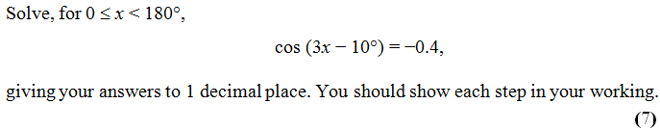 